Schule: BRG/BORG Landeck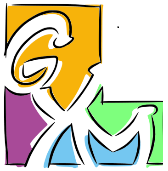 ANMELDUNGfür die 9. Schulstufe einer AHS/BMHS/Polytechnischen Schulefür das Schuljahr 20  /Sollte eine Aufnahme an einer der gewünschten Schulen nicht möglich sein, bin ich mit der Umweisung an eine andere öffentliche Schule mit der Schulform bzw. Fachrichtung _______________________________  im (Groß-)Raum __________________  einverstanden:   ja          neinHINWEIS: Die Nennung eines Zweit- und Drittwunsches beeinträchtigt in keiner Weise das Gewicht des Erstwunsches. Sollte dennoch kein Zweit- und Drittwunsch angegeben werden, wird davon ausgegangen, dass keine Aufnahme an einer mittleren/höheren Schule außer an der Erstwunschschule angestrebt wird. 	Ich erkläre mich mit der EDV-mäßigen Erfassung und Verarbeitung dieser persönlichen Daten ausdrücklich einverstanden. Ich stimme zu, dass bei einem Schulwechsel die personenbezogenen Grunddaten an die aufnehmende Schule übermittelt werden bzw. von der abgebenden Schule übernommen werden dürfen........................................., am …………………….	.............................................................................................SCHÜLER/INFamiliennameFamiliennameFamiliennameFamiliennameFamiliennameFamiliennameFamiliennameVorname(n)Vorname(n)Vorname(n)Vorname(n)Vorname(n)Vorname(n)Vorname(n)Vorname(n)    SVNR	     Geburtsdatum    SVNR	     Geburtsdatum    SVNR	     Geburtsdatum    SVNR	     Geburtsdatum    SVNR	     Geburtsdatum    SVNR	     Geburtsdatum    SVNR	     Geburtsdatum    SVNR	     Geburtsdatum    SVNR	     Geburtsdatum    SVNR	     Geburtsdatum    SVNR	     Geburtsdatum    SVNR	     Geburtsdatum    SVNR	     Geburtsdatum    SVNR	     Geburtsdatum    SVNR	     GeburtsdatumSCHÜLER/INFamiliennameFamiliennameFamiliennameFamiliennameFamiliennameFamiliennameFamiliennameVorname(n)Vorname(n)Vorname(n)Vorname(n)Vorname(n)Vorname(n)Vorname(n)Vorname(n)SCHÜLER/IN männlich            männlich            männlich            männlich           Religionsbekenntnis:Religionsbekenntnis:Religionsbekenntnis:Religionsbekenntnis:Religionsbekenntnis:Religionsbekenntnis:Religionsbekenntnis:Religionsbekenntnis:Schüler Telefon (falls vorhanden)Schüler Telefon (falls vorhanden)Schüler Telefon (falls vorhanden)Schüler Telefon (falls vorhanden)Schüler Telefon (falls vorhanden)Schüler Telefon (falls vorhanden)Schüler Telefon (falls vorhanden)Schüler Telefon (falls vorhanden)Schüler Telefon (falls vorhanden)Schüler Telefon (falls vorhanden)Schüler Telefon (falls vorhanden)Schüler Telefon (falls vorhanden)Schüler Telefon (falls vorhanden)Schüler Telefon (falls vorhanden)Schüler Telefon (falls vorhanden)Schüler Telefon (falls vorhanden)Schüler Telefon (falls vorhanden)Schüler Telefon (falls vorhanden)SCHÜLER/IN weiblich      weiblich      weiblich      weiblich     Religionsbekenntnis:Religionsbekenntnis:Religionsbekenntnis:Religionsbekenntnis:Religionsbekenntnis:Religionsbekenntnis:Religionsbekenntnis:Religionsbekenntnis:Schüler Telefon (falls vorhanden)Schüler Telefon (falls vorhanden)Schüler Telefon (falls vorhanden)Schüler Telefon (falls vorhanden)Schüler Telefon (falls vorhanden)Schüler Telefon (falls vorhanden)Schüler Telefon (falls vorhanden)Schüler Telefon (falls vorhanden)Schüler Telefon (falls vorhanden)Schüler Telefon (falls vorhanden)Schüler Telefon (falls vorhanden)Schüler Telefon (falls vorhanden)Schüler Telefon (falls vorhanden)Schüler Telefon (falls vorhanden)Schüler Telefon (falls vorhanden)Schüler Telefon (falls vorhanden)Schüler Telefon (falls vorhanden)Schüler Telefon (falls vorhanden)SCHÜLER/INStraße (Nr.):Straße (Nr.):Straße (Nr.):Straße (Nr.):Straße (Nr.):Straße (Nr.):Straße (Nr.):Straße (Nr.):Straße (Nr.):Straße (Nr.):Straße (Nr.):Straße (Nr.):PLZ, Ort:PLZ, Ort:PLZ, Ort:PLZ, Ort:PLZ, Ort:PLZ, Ort:PLZ, Ort:PLZ, Ort:PLZ, Ort:PLZ, Ort:PLZ, Ort:PLZ, Ort:PLZ, Ort:PLZ, Ort:PLZ, Ort:PLZ, Ort:PLZ, Ort:PLZ, Ort:SCHÜLER/INStaatsbürgerschaft(en):Staatsbürgerschaft(en):Staatsbürgerschaft(en):Staatsbürgerschaft(en):Staatsbürgerschaft(en):Staatsbürgerschaft(en):Staatsbürgerschaft(en):Staatsbürgerschaft(en):Staatsbürgerschaft(en):Staatsbürgerschaft(en):Staatsbürgerschaft(en):Staatsbürgerschaft(en):Erstsprache (ersten drei Lebensjahre): Alltagssprache (falls abweichend)Erstsprache (ersten drei Lebensjahre): Alltagssprache (falls abweichend)Erstsprache (ersten drei Lebensjahre): Alltagssprache (falls abweichend)Erstsprache (ersten drei Lebensjahre): Alltagssprache (falls abweichend)Erstsprache (ersten drei Lebensjahre): Alltagssprache (falls abweichend)Erstsprache (ersten drei Lebensjahre): Alltagssprache (falls abweichend)Erstsprache (ersten drei Lebensjahre): Alltagssprache (falls abweichend)Erstsprache (ersten drei Lebensjahre): Alltagssprache (falls abweichend)Erstsprache (ersten drei Lebensjahre): Alltagssprache (falls abweichend)Erstsprache (ersten drei Lebensjahre): Alltagssprache (falls abweichend)Erstsprache (ersten drei Lebensjahre): Alltagssprache (falls abweichend)Erstsprache (ersten drei Lebensjahre): Alltagssprache (falls abweichend)Erstsprache (ersten drei Lebensjahre): Alltagssprache (falls abweichend)Erstsprache (ersten drei Lebensjahre): Alltagssprache (falls abweichend)Erstsprache (ersten drei Lebensjahre): Alltagssprache (falls abweichend)Erstsprache (ersten drei Lebensjahre): Alltagssprache (falls abweichend)Erstsprache (ersten drei Lebensjahre): Alltagssprache (falls abweichend)Erstsprache (ersten drei Lebensjahre): Alltagssprache (falls abweichend)SCHÜLER/INSchulnachricht  4. Klasse MS      4. Klasse AHS       Polytechn. Schule      andere:____________Schulnachricht  4. Klasse MS      4. Klasse AHS       Polytechn. Schule      andere:____________Schulnachricht  4. Klasse MS      4. Klasse AHS       Polytechn. Schule      andere:____________Schulnachricht  4. Klasse MS      4. Klasse AHS       Polytechn. Schule      andere:____________Schulnachricht  4. Klasse MS      4. Klasse AHS       Polytechn. Schule      andere:____________Schulnachricht  4. Klasse MS      4. Klasse AHS       Polytechn. Schule      andere:____________Schulnachricht  4. Klasse MS      4. Klasse AHS       Polytechn. Schule      andere:____________Schulnachricht  4. Klasse MS      4. Klasse AHS       Polytechn. Schule      andere:____________Schulnachricht  4. Klasse MS      4. Klasse AHS       Polytechn. Schule      andere:____________Schulnachricht  4. Klasse MS      4. Klasse AHS       Polytechn. Schule      andere:____________Schulnachricht  4. Klasse MS      4. Klasse AHS       Polytechn. Schule      andere:____________Schulnachricht  4. Klasse MS      4. Klasse AHS       Polytechn. Schule      andere:____________Schulnachricht  4. Klasse MS      4. Klasse AHS       Polytechn. Schule      andere:____________Schulnachricht  4. Klasse MS      4. Klasse AHS       Polytechn. Schule      andere:____________Schulnachricht  4. Klasse MS      4. Klasse AHS       Polytechn. Schule      andere:____________Schulnachricht  4. Klasse MS      4. Klasse AHS       Polytechn. Schule      andere:____________Schulnachricht  4. Klasse MS      4. Klasse AHS       Polytechn. Schule      andere:____________Schulnachricht  4. Klasse MS      4. Klasse AHS       Polytechn. Schule      andere:____________Schulnachricht  4. Klasse MS      4. Klasse AHS       Polytechn. Schule      andere:____________Schulnachricht  4. Klasse MS      4. Klasse AHS       Polytechn. Schule      andere:____________Schulnachricht  4. Klasse MS      4. Klasse AHS       Polytechn. Schule      andere:____________Schulnachricht  4. Klasse MS      4. Klasse AHS       Polytechn. Schule      andere:____________Schulnachricht  4. Klasse MS      4. Klasse AHS       Polytechn. Schule      andere:____________Schulnachricht  4. Klasse MS      4. Klasse AHS       Polytechn. Schule      andere:____________Schulnachricht  4. Klasse MS      4. Klasse AHS       Polytechn. Schule      andere:____________Schulnachricht  4. Klasse MS      4. Klasse AHS       Polytechn. Schule      andere:____________Schulnachricht  4. Klasse MS      4. Klasse AHS       Polytechn. Schule      andere:____________Schulnachricht  4. Klasse MS      4. Klasse AHS       Polytechn. Schule      andere:____________Schulnachricht  4. Klasse MS      4. Klasse AHS       Polytechn. Schule      andere:____________Schulnachricht  4. Klasse MS      4. Klasse AHS       Polytechn. Schule      andere:____________SCHÜLER/INE1)E1)D1)D1)GSGWM1)M1)M1)GZBUCHCHPHMEMEMEBEBEBEWEWEBSBSBSSCHÜLER/INSSASSAGSGWSSSAGZBUCHCHPHMEMEMEBEBEBEWEWEBSBSBSSCHÜLER/INErziehungsberechtigteerziehungsberechtigt:           beide Elternteile               Mutter               Vater               ………………………………………………                                                   erziehungsberechtigt:           beide Elternteile               Mutter               Vater               ………………………………………………                                                   ErziehungsberechtigteMutter  VaterErziehungsberechtigteTitel / FamiliennameTitel / FamiliennameErziehungsberechtigteVornameVornameErziehungsberechtigteE-Mail:  E-Mail:ErziehungsberechtigteTelefon/Mobil:Telefon/Mobil:ErziehungsberechtigteAdresse (wenn von Schüler/in abweichend)=Adresse (wenn von Schüler/in abweichend)ErziehungsberechtigteStraße (Nr.): Straße (Nr.): ErziehungsberechtigtePLZ, Ort:PLZ, Ort:SCHULWÜNSCHESchuleSchuleSchulform / Fachrichtung2. FremdspracheSCHULWÜNSCHEzB: BHAK und BHAS LienzzB: BHAK und BHAS LienzzB: HandelsakademieSCHULWÜNSCHE1BRG/BORG Landeck naturwissenschaftlicher Schwerpunkt Sprachenschwerpunkt  bildnerisches Gestalten und Werken Latein ItalienischSCHULWÜNSCHE2ZweitwunschSCHULWÜNSCHE3Drittwunsch